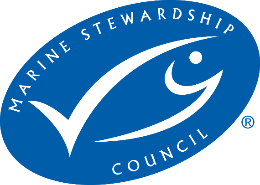 [Insert CAB Logo]Instructions to CABs and assessment teamsThis template details the information required from Conformity Assessment Bodies (CABs) when verifying the eligibility of a fishery that wishes to enter the Marine Stewardship Council (MSC) In-Transition to MSC Program pilot. Please complete all unshaded fields. For all instructions, notes and guidance indicated in italics, please delete and replace with your specific information where relevant, e.g. the ‘Instructions to CABs and assessment teams’ section. This report should be completed by the CAB based on information provided by the ITM Project Manager as outlined in the ITM Program Requirements and Guidance – Pilot v2.0.Section 2 applies to checks and verification of the Pre-Assessment or MSC Full Assessment Report. Where eligibility is being verified by the same CAB that conducted the Pre-Assessment or the fishery is entering with a Full Assessment report, completion of Section 2.2 will not be required. Full Assessment Report means any report produced during an MSC Assessment against the MSC Fisheries Standard including Announcement Comment Draft Report (ACDR), Client and Peer Review Draft Report (CPRDR), Public Comment Draft Report (PCDR), Final Draft Report (FDR), Public Certification Report (PCR) and latest Surveillance Reports.Section 3 applies to the Improvement Action Plan. This report will be made publicly available on the MSC website and therefore should contain no confidential information (ITM Program Requirements and Guidance – Pilot v2.0, Section 4). Table of Contents1	ITM Eligibility Report	41.1	Overview	41.2	Unit(s) of Assessment (UoA)	41.3	Summary of Performance Indicator level scores	62	Pre-Assessment / Full Assessment Report check and Pre-Assessment verification	72.1	Pre-Assessment / Full Assessment Report checklist	72.2	Pre-assessment verification (only applicable for Pre-Assessments not conducted by the CAB)	83	Improvement Action Plan checks and verification	183.1	Improvement Action Plan checklist	183.2	Improvement action plan verification	194	Template information and copyright	27ITM Eligibility ReportNote: The term ‘accepted’ means that the report/information has been provided and accepted by the CAB for review and verification.  OverviewTable 1.1 Eligibility for ITMUnit(s) of Assessment (UoA)Add/delete rows depending on the number of Units of Assessment (UoAs). For vessel or fleet description, please include details about the number of vessels and vessel size of the UoA.Table 1.2 Unit(s) of Assessment (UoA) from Pre-Assessment or Full Assessment ReportSummary of Performance Indicator level scoresTable 1.3 – Summary of Performance Indicator level scoresPre-Assessment / Full Assessment Report check and Pre-Assessment verificationPre-Assessment / Full Assessment Report checklistTable 2.1 – Pre-Assessment / Full Assessment Report checklistPre-assessment verification (only applicable for Pre-Assessments not conducted by the CAB)Pre-Assessments not conducted by the CAB completing this report need to be verified against the ITM requirements. This includes where the Pre-Assessment was completed by either another CAB or a non-CAB entity. Table 2.2 should be used to capture the CAB’s findings in relation to the Pre-Assessment report and Performance Indicator (PI) draft scoring ranges awarded.For fisheries that have MSC Full Assessments Reports, entering ITM with an ACDR or other Full Assessment report, this section is not required.This template has two versions of Table 2.2 below: one with PIs for Fisheries Standard v3.0; and one with PIs for Fisheries Standard v2.01. Please use the appropriate table and delete the other one. For Fisheries Standard v3.0, where RBF has been used to score relevant PIs, ensure you retain/delete, as applicable, the appropriate PI name e.g. 1.2.3R. Table 2.2 - Performance Indicator level draft scoring range evaluation (Fisheries Standard v3.0) – delete if not applicableTable 2.2 – Performance Indicator level draft scoring range evaluation (Fisheries Standard v2.01) – delete if not applicableImprovement Action Plan checks and verificationImprovement Action Plan checklistImprovement Action Plan template and Benchmarking and Tracking toolFisheries are expected to use the latest MSC fishery Improvement Action Plan reporting template and it should be accompanied by the MSC Benchmarking and Tracking tool (BMT). Start date of Improvement Action PlanMSC accepts that some fisheries may have formed Fisheries Improvement Projects (FIPs) and started implementing improvement actions before entering the ITM Program. It would be acceptable to include these actions within the submitted Improvement Action Plan if they do not precede the ITM entry date by more than 12 months and as long as it is clearly indicated when the ITM period starts, and which actions have already been completed.Table 3.1 - Improvement Action Plan checklistImprovement action plan verificationPlease delete PIs that don’t have any improvement actions associated with them. This template has two versions of Table 3.2 below: one with PIs for Fisheries Standard v3.0 and one with PIs for Fisheries Standard v2.01. Please use the appropriate table and delete the other one. Table 3.2 Improvement Action Plan evaluations (Fisheries Standard v3.0) – delete as applicableTable 3.2 Improvement action plan evaluations (Fisheries Standard v2.01) – delete as applicableTemplate information and copyrightThe Marine Stewardship Council’s ‘In-Transition to MSC (ITM) Eligibility Reporting Template v2.0’ and its content is copyright of “Marine Stewardship Council” - © “Marine Stewardship Council” 2023. All rights reserved.Please delete the table below. Table 4. Template version controlMarine Stewardship CouncilMarine House1 Snow HillLondon EC1A 2DHUnited Kingdom Phone: + 44 (0) 20 7246 8900Fax: + 44 (0) 20 7246 8901Email:   fisheries@msc.org Conformity Assessment Body (CAB)ITM FisheryITM Project ManagerDatePre-assessment / Full Assessment Report(s) accepted?Yes / NoImprovement Action Plan accepted?Yes / NoBMT accepted?Yes / NoFishery judged able to enter full assessment (or start the process of reinstating its certificate) after completion of the ITM periodYes / NoEligibility status determinationEligible / IneligibleRationale for eligibility status determinationDate of ITM eligibility determinationdd/mm/yyyyUoA XDescription Target StockGeographical areaFishing gear type(s) and, if relevant, vessel type(s)Client group (optional)Other eligible fishersUoA XDescriptionTarget StockGeographical areaFishing gear type(s) and, if relevant, vessel type(s)Client group (optional)Other eligible fishersPrinciple of the MSC Fisheries StandardNumber of PIs with draft scoring rangesNumber of PIs with draft scoring rangesNumber of PIs with draft scoring rangesPrinciple of the MSC Fisheries Standard<6060-79≥80Principle 1 – Stock statusPrinciple 2 – Minimising environmental impactsPrinciple 3 – Effective managementWhat is the document that is being used?Pre-Assessment/ACDR/CPRDR/ PCDR/ PCR and Surveillance reportVersion of the Fisheries Standard used? Fisheries Standard v2.01 / v3.0Date of Pre-Assessment / Full Assessment (must be less than 36 months old)dd/mm/yyyyPre-assessment conducted by an accredited CAB?Yes / NoName of CAB or other entity that conducted the Pre-Assessment/Full Assessment ReportVersion of Pre-Assessment / Full Assessment reporting template used?MSC Pre-Assessment Reporting Template vx.x /MSC Reporting Template vx.xSubmitted in English?Yes / NoUsed full scoring tables for Performance Indicators down to Scoring Issue level?Yes / NoTraceability considered?Yes / NoFishery in Scope of the MSC Fisheries Standard as per the relevant version of the MSC Fisheries Standard and Fisheries Certification Process. (See Section 1.2 of ITM Program Requirements v2.0)Yes / NoScope Declaration Submitted: Yes/NoMSC At Sea Labour Declaration Submitted: Yes/NoUnit(s) of Assessment (UoAs) correctly defined as per the relevant version of the MSC Fisheries Standard and Fisheries Certification Process? Yes / NoReferences to information and sources used to support scoring are included in the Pre-Assessment/Full Assessment Report? Yes / NoOther documents referenced(For example: Notice of Suspension, Corrective Action Plan as per ITM requirements 1.2.1b.ii)Reason for suspension/withdrawal (if relevant). Performance IndicatorPre-assessment draft scoring rangeRationale follows relevant MSC requirements and guidance? Information presented in rationale supports score given to this PI?Agree/Disagree with score awarded?Reviewer Comments[only required when “No” is selected as one of the answers] 1.1.1 – Stock status<60 / 60-79 / ≥80Yes / No / Not ApplicableYes / No / Not ApplicableYes / No / Not Applicable1.1.2 – Stock rebuilding<60 / 60-79 / ≥80Yes / No / Not ApplicableYes / No / Not ApplicableYes / No / Not Applicable1.2.1 – Harvest Strategy<60 / 60-79 / ≥80Yes / No / Not ApplicableYes / No / Not ApplicableYes / No / Not Applicable1.2.2 – Harvest control rules and tools<60 / 60-79 / ≥80Yes / No / Not ApplicableYes / No / Not ApplicableYes / No / Not Applicable1.2.3 / 1.2.3R (delete as appropriate) – Information and monitoring<60 / 60-79 / ≥80Yes / No / Not ApplicableYes / No / Not ApplicableYes / No / Not Applicable1.2.4 – Assessment of stock status<60 / 60-79 / ≥80Yes / No / Not ApplicableYes / No / Not ApplicableYes / No / Not Applicable2.1.1 – In-scope species outcome <60 / 60-79 / ≥80Yes / No / Not ApplicableYes / No / Not ApplicableYes / No / Not Applicable2.1.2 – In-scope species management strategy<60 / 60-79 / ≥80Yes / No / Not ApplicableYes / No / Not ApplicableYes / No / Not Applicable2.1.3 / 2.1.3R (delete as appropriate) – In-scope species information<60 / 60-79 / ≥80Yes / No / Not ApplicableYes / No / Not ApplicableYes / No / Not Applicable2.2.1 – ETP/OOS species outcome<60 / 60-79 / ≥80Yes / No / Not ApplicableYes / No / Not ApplicableYes / No / Not Applicable2.2.2 – ETP/OOS species management strategy<60 / 60-79 / ≥80Yes / No / Not ApplicableYes / No / Not ApplicableYes / No / Not Applicable2.2.3 / 2.2.3R (delete as appropriate)  – ETP/OOS species information<60 / 60-79 / ≥80Yes / No / Not ApplicableYes / No / Not ApplicableYes / No / Not Applicable2.3.1 – Habitats Outcome<60 / 60-79 / ≥80Yes / No / Not ApplicableYes / No / Not ApplicableYes / No / Not Applicable2.3.2 – Habitats management strategy<60 / 60-79 / ≥80Yes / No / Not ApplicableYes / No / Not ApplicableYes / No / Not Applicable2.3.3 / 2.3.3R (delete as appropriate) – Habitats Information<60 / 60-79 / ≥80Yes / No / Not ApplicableYes / No / Not ApplicableYes / No / Not Applicable2.4.1 – Ecosystem outcome<60 / 60-79 / ≥80Yes / No / Not ApplicableYes / No / Not ApplicableYes / No / Not Applicable2.4.2 – Ecosystem management strategy<60 / 60-79 / ≥80Yes / No / Not ApplicableYes / No / Not ApplicableYes / No / Not Applicable2.4.3 – Ecosystem Information<60 / 60-79 / ≥80Yes / No / Not ApplicableYes / No / Not ApplicableYes / No / Not Applicable3.1.1 – Legal and/or customary framework<60 / 60-79 / ≥80Yes / No / Not ApplicableYes / No / Not ApplicableYes / No / Not Applicable3.1.2 – Consultation, roles and responsibilities<60 / 60-79 / ≥80Yes / No / Not ApplicableYes / No / Not ApplicableYes / No / Not Applicable3.1.3 – Long term objectives<60 / 60-79 / ≥80Yes / No / Not ApplicableYes / No / Not ApplicableYes / No / Not Applicable3.2.1 – Fishery specific objectives<60 / 60-79 / ≥80Yes / No / Not ApplicableYes / No / Not ApplicableYes / No / Not Applicable3.2.2 – Decision making processes<60 / 60-79 / ≥80Yes / No / Not ApplicableYes / No / Not ApplicableYes / No / Not Applicable3.2.3 – Compliance and enforcement<60 / 60-79 / ≥80Yes / No / Not ApplicableYes / No / Not ApplicableYes / No / Not Applicable3.2.4 –Monitoring and management performance evaluation<60 / 60-79 / ≥80Yes / No / Not ApplicableYes / No / Not ApplicableYes / No / Not ApplicablePerformance IndicatorPre-assessment draft scoring rangeRationale follows relevant MSC requirements and guidance? Information presented in rationale supports score given to this PI?Agree/Disagree with score awarded?Reviewer Comments[only required when “No” is selected as one of the answers] 1.1.1 – Stock status<60 / 60-79 / ≥80Yes / No / Not ApplicableYes / No / Not ApplicableYes / No / Not Applicable1.1.2 – Stock rebuilding<60 / 60-79 / ≥80Yes / No / Not ApplicableYes / No / Not ApplicableYes / No / Not Applicable1.2.1 – Harvest Strategy<60 / 60-79 / ≥80Yes / No / Not ApplicableYes / No / Not ApplicableYes / No / Not Applicable1.2.2 – Harvest control rules and tools<60 / 60-79 / ≥80Yes / No / Not ApplicableYes / No / Not ApplicableYes / No / Not Applicable1.2.3 – Information and monitoring<60 / 60-79 / ≥80Yes / No / Not ApplicableYes / No / Not ApplicableYes / No / Not Applicable1.2.4 – Assessment of stock status<60 / 60-79 / ≥80Yes / No / Not ApplicableYes / No / Not ApplicableYes / No / Not Applicable2.1.1 – Primary Outcome<60 / 60-79 / ≥80Yes / No / Not ApplicableYes / No / Not ApplicableYes / No / Not Applicable2.1.2 – Primary Management<60 / 60-79 / ≥80Yes / No / Not ApplicableYes / No / Not ApplicableYes / No / Not Applicable2.1.3 – Primary Information<60 / 60-79 / ≥80Yes / No / Not ApplicableYes / No / Not ApplicableYes / No / Not Applicable2.2.1 – Secondary Outcome<60 / 60-79 / ≥80Yes / No / Not ApplicableYes / No / Not ApplicableYes / No / Not Applicable2.2.2 – Secondary Management<60 / 60-79 / ≥80Yes / No / Not ApplicableYes / No / Not ApplicableYes / No / Not Applicable2.2.3 – Secondary Information<60 / 60-79 / ≥80Yes / No / Not ApplicableYes / No / Not ApplicableYes / No / Not Applicable2.3.1 – ETP Outcome<60 / 60-79 / ≥80Yes / No / Not ApplicableYes / No / Not ApplicableYes / No / Not Applicable2.3.2 – ETP Management<60 / 60-79 / ≥80Yes / No / Not ApplicableYes / No / Not ApplicableYes / No / Not Applicable2.3.3 – ETP Information<60 / 60-79 / ≥80Yes / No / Not ApplicableYes / No / Not ApplicableYes / No / Not Applicable2.4.1 – Habitats Outcome<60 / 60-79 / ≥80Yes / No / Not ApplicableYes / No / Not ApplicableYes / No / Not Applicable2.4.2 – Habitats Management<60 / 60-79 / ≥80Yes / No / Not ApplicableYes / No / Not ApplicableYes / No / Not Applicable2.4.3 – Habitats Information<60 / 60-79 / ≥80Yes / No / Not ApplicableYes / No / Not ApplicableYes / No / Not Applicable2.5.1 – Ecosystems Outcome<60 / 60-79 / ≥80Yes / No / Not ApplicableYes / No / Not ApplicableYes / No / Not Applicable2.5.2 – Ecosystems Management<60 / 60-79 / ≥80Yes / No / Not ApplicableYes / No / Not ApplicableYes / No / Not Applicable2.5.3 – Ecosystems Information<60 / 60-79 / ≥80Yes / No / Not ApplicableYes / No / Not ApplicableYes / No / Not Applicable3.1.1 – Legal and customary framework<60 / 60-79 / ≥80Yes / No / Not ApplicableYes / No / Not ApplicableYes / No / Not Applicable3.1.2 – Consultation, roles and responsibilities<60 / 60-79 / ≥80Yes / No / Not ApplicableYes / No / Not ApplicableYes / No / Not Applicable3.1.3 – Long term objectives<60 / 60-79 / ≥80Yes / No / Not ApplicableYes / No / Not ApplicableYes / No / Not Applicable3.2.1 – Fishery specific objectives<60 / 60-79 / ≥80Yes / No / Not ApplicableYes / No / Not ApplicableYes / No / Not Applicable3.2.2 – Decision making processes<60 / 60-79 / ≥80Yes / No / Not ApplicableYes / No / Not ApplicableYes / No / Not Applicable3.2.3 – Compliance and enforcement<60 / 60-79 / ≥80Yes / No / Not ApplicableYes / No / Not ApplicableYes / No / Not Applicable3.2.4 – Management performance evaluation<60 / 60-79 / ≥80Yes / No / Not ApplicableYes / No / Not ApplicableYes / No / Not ApplicableOrganisation or individual that developed the Improvement Action PlanWas the relevant MSC fishery Improvement Action Plan template used?Yes / NoITM Project Manager identified?Yes / NoStart date of Improvement Action Planmm/yyyyEnd date of Improvement Action Planmm/yyyyProposed month and year of announcement of entering Full Assessment (or in the case of a suspended MSC certificate, start the reinstatement process)mm/yyyyImprovement actions (relating to PI scores) are realistic and achievable within timeframe?Yes / No[If No request that the Applicant modifies their original Action Plan so that this can be changed to Yes]Metrics for measuring progress are appropriate?Yes / NoImprovement Actions (relating to PI scores) correspond to areas of improvement identified in the Pre-Assessment Report or Full Assessment Report/Notice of Suspension/Corrective Action plan?Yes / NoBenchmarking and Tracking Tool (BMT) supplied?Yes / NoBMT Index at time of application?Enter BMT IndexProposed progress verification timeline is appropriate for assessing the completion of key activities?Yes / NoPerformance IndicatorPre-Assessment draft scoring rangeImprovement actions are realistic and achievable within timeframe?Metrics for measuring progress are appropriate?Reviewer Comments[only required when “No” is selected as one of the answers]1.1.1 – Stock status<60 / 60-79 / ≥80Yes / No / Not ApplicableYes / No / Not Applicable1.1.2 – Stock rebuilding<60 / 60-79 / ≥80Yes / No / Not ApplicableYes / No / Not Applicable1.2.1 – Harvest Strategy<60 / 60-79 / ≥80Yes / No / Not ApplicableYes / No / Not Applicable1.2.2 – Harvest control rules and tools<60 / 60-79 / ≥80Yes / No / Not ApplicableYes / No / Not Applicable1.2.3 (1.2.3R if RBF used) – Information and monitoring<60 / 60-79 / ≥80Yes / No / Not ApplicableYes / No / Not Applicable1.2.4 – Assessment of stock status<60 / 60-79 / ≥80Yes / No / Not ApplicableYes / No / Not Applicable2.1.1 – In-scope species outcome <60 / 60-79 / ≥80Yes / No / Not ApplicableYes / No / Not Applicable2.1.2 – In-scope species management strategy<60 / 60-79 / ≥80Yes / No / Not ApplicableYes / No / Not Applicable2.1.3 (2.1.3R if RBF used) – In-scope species information<60 / 60-79 / ≥80Yes / No / Not ApplicableYes / No / Not Applicable2.2.1 – ETP/OOS species outcome<60 / 60-79 / ≥80Yes / No / Not ApplicableYes / No / Not Applicable2.2.2 – ETP/OOS species management strategy<60 / 60-79 / ≥80Yes / No / Not ApplicableYes / No / Not Applicable2.2.3 (2.2.3R if RBF used) – ETP/OOS species information<60 / 60-79 / ≥80Yes / No / Not ApplicableYes / No / Not Applicable2.3.1 – Habitats Outcome<60 / 60-79 / ≥80Yes / No / Not ApplicableYes / No / Not Applicable2.3.2 – Habitats management strategy<60 / 60-79 / ≥80Yes / No / Not ApplicableYes / No / Not Applicable2.3.3 (2.3.3R if RBF used) – Habitats Information<60 / 60-79 / ≥80Yes / No / Not ApplicableYes / No / Not Applicable2.4.1 – Ecosystem outcome<60 / 60-79 / ≥80Yes / No / Not ApplicableYes / No / Not Applicable2.4.2 – Ecosystem management strategy<60 / 60-79 / ≥80Yes / No / Not ApplicableYes / No / Not Applicable2.4.3 – Ecosystem Information<60 / 60-79 / ≥80Yes / No / Not ApplicableYes / No / Not Applicable3.1.1 – Legal and/or customary framework<60 / 60-79 / ≥80Yes / No / Not ApplicableYes / No / Not Applicable3.1.2 – Consultation, roles and responsibilities<60 / 60-79 / ≥80Yes / No / Not ApplicableYes / No / Not Applicable3.1.3 – Long term objectives<60 / 60-79 / ≥80Yes / No / Not ApplicableYes / No / Not Applicable3.2.1 – Fishery specific objectives<60 / 60-79 / ≥80Yes / No / Not ApplicableYes / No / Not Applicable3.2.2 – Decision making processes<60 / 60-79 / ≥80Yes / No / Not ApplicableYes / No / Not Applicable3.2.3 – Compliance and enforcement<60 / 60-79 / ≥80Yes / No / Not ApplicableYes / No / Not Applicable3.2.4 –Monitoring and management performance evaluation<60 / 60-79 / ≥80Yes / No / Not ApplicableYes / No / Not ApplicablePerformance IndicatorPre-Assessment draft scoring rangeImprovement actions are realistic and achievable within timeframe?Metrics for measuring progress are appropriate?Reviewer Comments[only required when “No” is selected as one of the answers]1.1.1 – Stock status<60 / 60-79 / ≥80Yes / No / Not ApplicableYes / No / Not Applicable1.1.2 – Stock rebuilding<60 / 60-79 / ≥80Yes / No / Not ApplicableYes / No / Not Applicable1.2.1 – Harvest Strategy<60 / 60-79 / ≥80Yes / No / Not ApplicableYes / No / Not Applicable1.2.2 – Harvest control rules and tools<60 / 60-79 / ≥80Yes / No / Not ApplicableYes / No / Not Applicable1.2.3 – Information and monitoring<60 / 60-79 / ≥80Yes / No / Not ApplicableYes / No / Not Applicable1.2.4 – Assessment of stock status<60 / 60-79 / ≥80Yes / No / Not ApplicableYes / No / Not Applicable2.1.1 – Primary Outcome<60 / 60-79 / ≥80Yes / No / Not ApplicableYes / No / Not Applicable2.1.2 – Primary Management<60 / 60-79 / ≥80Yes / No / Not ApplicableYes / No / Not Applicable2.1.3 – Primary Information<60 / 60-79 / ≥80Yes / No / Not ApplicableYes / No / Not Applicable2.2.1 – Secondary Outcome<60 / 60-79 / ≥80Yes / No / Not ApplicableYes / No / Not Applicable2.2.2 – Secondary Management<60 / 60-79 / ≥80Yes / No / Not ApplicableYes / No / Not Applicable2.2.3 – Secondary Information<60 / 60-79 / ≥80Yes / No / Not ApplicableYes / No / Not Applicable2.3.1 – ETP Outcome<60 / 60-79 / ≥80Yes / No / Not ApplicableYes / No / Not Applicable2.3.2 – ETP Management<60 / 60-79 / ≥80Yes / No / Not ApplicableYes / No / Not Applicable2.3.3 – ETP Information<60 / 60-79 / ≥80Yes / No / Not ApplicableYes / No / Not Applicable2.4.1 – Habitats Outcome<60 / 60-79 / ≥80Yes / No / Not ApplicableYes / No / Not Applicable2.4.2 – Habitats Management<60 / 60-79 / ≥80Yes / No / Not ApplicableYes / No / Not Applicable2.4.3 – Habitats Information<60 / 60-79 / ≥80Yes / No / Not ApplicableYes / No / Not Applicable2.5.1 – Ecosystems Outcome<60 / 60-79 / ≥80Yes / No / Not ApplicableYes / No / Not Applicable2.5.2 – Ecosystems Management<60 / 60-79 / ≥80Yes / No / Not ApplicableYes / No / Not Applicable2.5.3 – Ecosystems Information<60 / 60-79 / ≥80Yes / No / Not ApplicableYes / No / Not Applicable3.1.1 – Legal and customary framework<60 / 60-79 / ≥80Yes / No / Not ApplicableYes / No / Not Applicable3.1.2 – Consultation, roles and responsibilities<60 / 60-79 / ≥80Yes / No / Not ApplicableYes / No / Not Applicable3.1.3 – Long term objectives<60 / 60-79 / ≥80Yes / No / Not ApplicableYes / No / Not Applicable3.2.1 – Fishery specific objectives<60 / 60-79 / ≥80Yes / No / Not ApplicableYes / No / Not Applicable3.2.2 – Decision making processes<60 / 60-79 / ≥80Yes / No / Not ApplicableYes / No / Not Applicable3.2.3 – Compliance and enforcement<60 / 60-79 / ≥80Yes / No / Not ApplicableYes / No / Not Applicable3.2.4 – Management performance evaluation<60 / 60-79 / ≥80Yes / No / Not ApplicableYes / No / Not ApplicableVersionDate of publicationDescription of amendment1.0 (Pilot)30 September 2019N/A – new document as part of ITM Program Requirements and Guidance – Pilot v1.01.1 (Pilot)09 December 2020Eligibility template separated from progress template and modified to allow recording of more detailed CAB findings. Guidance added on improvement action plan template to be used and start date of action plan.2.0 (Pilot)01 May 2023Updated to align with MSC ITM Program Requirements and Guidance – Pilot v2.0 and Fisheries Certification Process v2.3/3.0. Performance Indicators for MSC Fisheries Standard v3.0 added. 